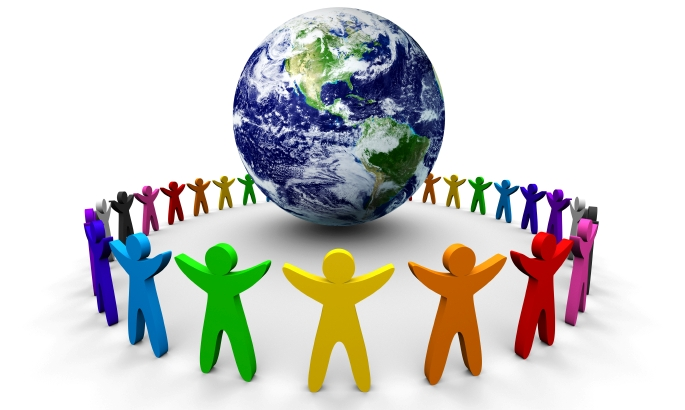 How to Help Me LearnWhat adults can do to provide consistent support:All children learn differently, they have preferred learning styles and unique patterns of development.  This is no different for a child with autism but it can take more unpicking to establish what really works for them.Through careful observation and assessment we can usually establish the approaches that work for a child with autism.  Consistency paves the way to success so, once this information is gathered, we have to consider how this is shared.Transactional support places an emphasis on all adults being important to the development of the child so a simple help sheet outlining what helps the child to learn is one way of enabling this to happen.This can be divided into areas such as cognition and learning, communication, social, emotional and mental health and physical and sensory.Statements need to be kept simple so any staff can follow them easily.Example statementsI like it when there is somewhere quiet in the classroom for me to go to.I need you to get down to my level when you talk to me.I need you to pick a quiet child for me to learn to play with.You can remind me to put my hands on my ears when it gets noisy.This information can then be shared with all adults working, including parents with the child and reviewed regularly.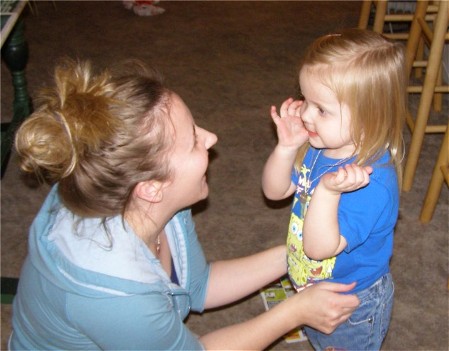 